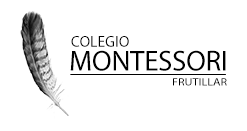 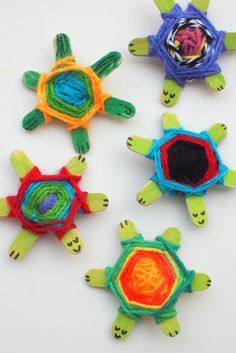 Para esta actividad necesitarán los siguientes materiales:-3 palos de helado -cola fría-tempera o lápices -pincel-lanas de colores Paso a paso - Pinta o colorea con lápices  los tres palos de helado.- Luego,  debes pegar con cola fría un palo de helado sobre otro y dejar  secar unos minutos.- Posteriormente debes atar y hacer un nudo en el centro con la lana que escojas.- Después pasarás la lana por debajo y por arriba de los palos de helado  dándote toda la vuelta (debes repetir este movimiento desde el  centro hasta el borde), puedes ir agregando lanas de otros colores.-Al finalizar debes hacer un nudo. 